Приложение 1 A sheet of 38 pictograms of the 2012 Summer Games in London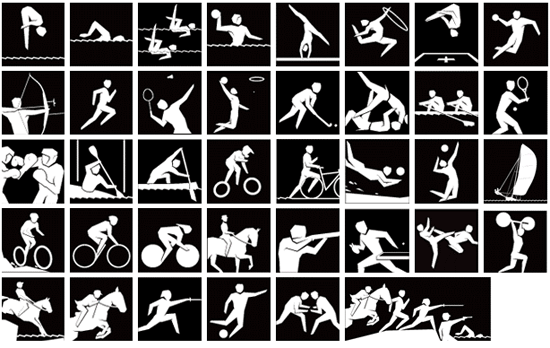 Опорная карточка для  повторения/ ознакомления  в течение ограниченного времени.Разрезные карточки на английском и русском языках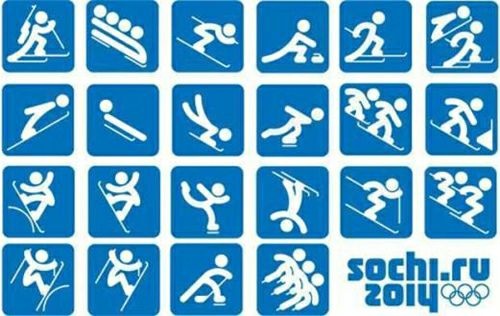 Опорная карточка для  повторения/ ознакомления  в течение ограниченного времени.The pictograms of the Olympic Games in Sochi 2014 » Design You ...http://designyoutrust.com/2012/10/the-pictograms-of-the-olympic-games-in-hi-2014/Приложение 2Приложение 3Wrestling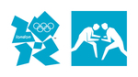 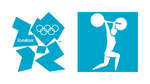 Weightlifting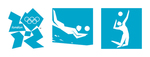 VolleyballBeach volleyballVolleyballBeach volleyball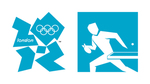 Table Tennis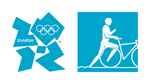 Triathlon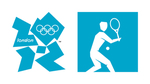 Tennis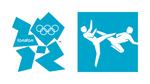 Taekwondo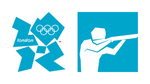 Shooting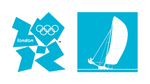 Sailing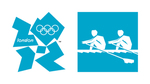 Rowing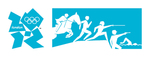 Modern PentathlonModern Pentathlon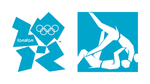 Judo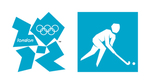 Hockey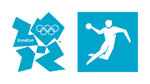 Handball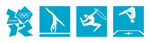 GymnasticsArtistic Gymnastics, Rhythmic Gymnastics and Trampoline.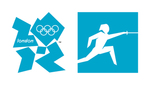 Fencing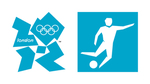 Football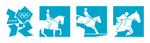 Equestrian[ɪ'kwestrɪən ],Dressage['dresɑːʒ], Eventing and Jumping.Equestrian[ɪ'kwestrɪən ],Dressage['dresɑːʒ], Eventing and Jumping.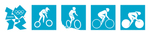 CyclingRoad, Track, Mountain Bike and BMX (bicycle motocross)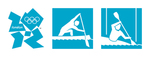 Canoe Sprint and Canoe Slalom.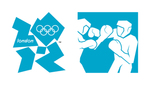 Boxing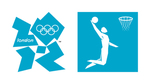  Basketball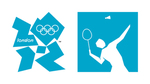  Badminton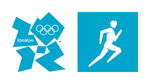  Athletics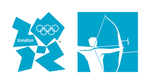 Archery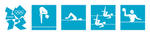 AquaticsDiving, Swimming, Synchronised Swimming and Water Polo.AquaticsDiving, Swimming, Synchronised Swimming and Water Polo.Интернет источник London 2012 Olympic pictograms http://mm.gettyimages.com/mm/nicePath/locog?n from London 2012 show the way with Olympic pictogramsИнтернет источник London 2012 Olympic pictograms http://mm.gettyimages.com/mm/nicePath/locog?n from London 2012 show the way with Olympic pictogramsИнтернет источник London 2012 Olympic pictograms http://mm.gettyimages.com/mm/nicePath/locog?n from London 2012 show the way with Olympic pictogramsИнтернет источник London 2012 Olympic pictograms http://mm.gettyimages.com/mm/nicePath/locog?n from London 2012 show the way with Olympic pictogramsИнтернет источник London 2012 Olympic pictograms http://mm.gettyimages.com/mm/nicePath/locog?n from London 2012 show the way with Olympic pictogramsИнтернет источник London 2012 Olympic pictograms http://mm.gettyimages.com/mm/nicePath/locog?n from London 2012 show the way with Olympic pictogramsПрыжки вводуПлаваниеСинхронное плаваниеВодное полоСпортивная гимнастикаХудожественная гимнастикаПрыжки на батутеГандболСтрельба из лукаЛёгкая  атлетикаБадминтонБаскетболХоккей на травеДзюдоАкадемическая гребляТеннисБоксГребля на  байдарках и каноэГребной слаломВелосипедный МотокроссТриатлон (плавание в открытом бассейне, велогонка, легкоатлетический кросс).Пляжный волейболВолейболПарусный спортГорный велосипедШоссейный велоспортВелотрековые гонкиКонный спортВыездкаСтрельбаНастольный теннисТхэквондоТяжёлая  атлетикаКонное троеборьеКонный спортКонкурФехтованиеФутболВольная борьба Греко-римская борьбаСовременное пятиборьеAquaticsDiving,AquaticsSwimming,AquaticsSynchronised SwimmingAquaticsWater PoloGymnasticsArtistic [ɑː'tɪstɪk GymnasticsGymnasticsRhythmic GymnasticsGymnasticsTrampoline['træmp(ə)liːn]HandballArcheryAthleticsBadmintonBasketballFieldHockeyJudoRowingTennisBoxingCanoe SprintCanoe SlalomCyclingBMXTriathlonBeach volleyballVolleyballSailingMountain BikeRoad CyclingTrack CyclingEquestrianDressageShootingTable TennisTaekwondoWeightliftingEquestrianEventingEquestrianJumpingFencingFootballWrestlingModern Pentathlon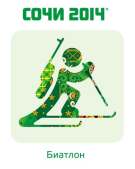 Biathlon baɪ'æθlən]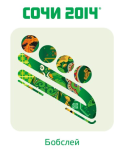 Bobsleigh['bɔbsleɪ]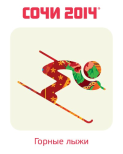 Alpine Skiing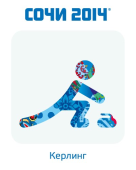 curling ['kɜːlɪŋ]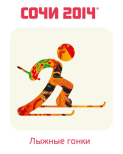 Cross-country skiing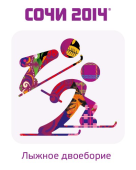 Nordic Combined in both cross-country skiing and ski jumping.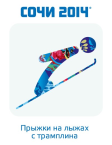 Ski Jumping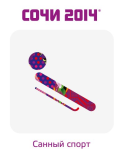 Luge[luːʤ] ; 1) одиночные сани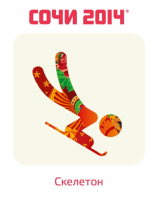 Skeleton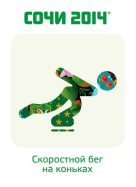 Speed Skating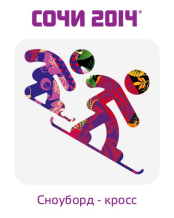 Snowboarding Cross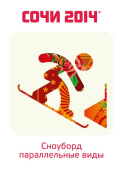 Snowboard, Parallel Events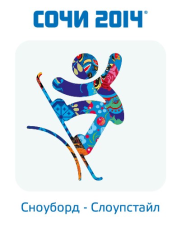 Snowboard slopestyle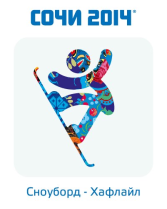 Snowboard half-pipe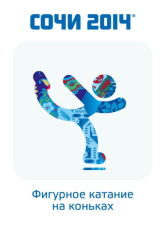 Figure Skating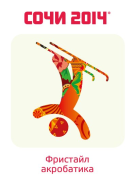 Freestyle Skiing, Aerials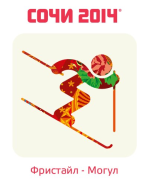 Freestyle skiing Moguls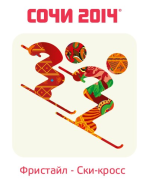 Freestyle Skiing – Ski Cross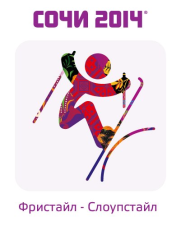 Ski slopestyle [sləup]  наклон, уклон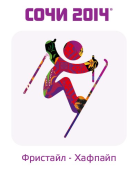 Freestyle Skiing – Halfpipe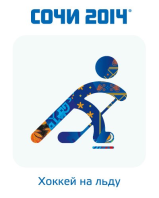 Ice Hockey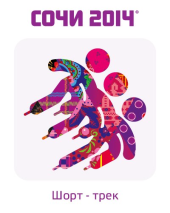 Short Track Speed SkatingBiathlon baɪ'æθlən]Bobsleigh['bɔbsleɪ]Alpine SkiingCurling ['kɜːlɪŋ]Cross-country skiingNordic Combined in both cross-country skiing and ski jumping.Ski JumpingLuge[luːʤ]  одиночные саниSkeletonSpeed SkatingSnowboardingSnowboard, Parallel EventsSnowboard slopestyleSnowboard half-pipeFigure SkatingFreestyle Skiing, Aerials ['eərɪəlz]Freestyle skiing Moguls (-series of bumps on a trail formed when skiers push the snow into mounds or piles).Freestyle Skiing – Ski CrossSki slopestyle [sləup]  Freestyle Skiing – HalfpipeIce HockeyShort Track Speed SkatingБиатлонБобслейГорнолыжный спортКёрлингЛыжные гонкиЛыжное двоеборьеПрыжки с трамплинаСанный спортСкелетонКонькобежный спортСноубордСноуборд. Параллельные видыСноуборд. Слоупстайл.Сноуборд.Хаф-пайпФигурное катаниеФристайл. Акробатика.Фристайл. Могул.Фристайл.Ски- кроссФристайл Слоупстайл.ФристайлХаф-пайпХоккей на льдуШорт - трекThis is the credo of those who are ready to strive for setting new records It is an idea that embraces the spirit of competition. (ОМОТТ)This is a white silk cloth with the Olympic logo embroidered on it. The five  interlocking rings represent the five continents, demonstrating the link between peoples of the world and the universality of the Olympic Games.  (GAFL)This piece of music marks raising of the Olympic flag during the Opening ceremony and during competitions (NEMAHT) It is a special thing of the Olympic Games, which is designed to bring good luck to athletes and fans (COTSAM)They are gold, silver, and bronze, They  are awarded to three athletes, who showed the best results in competitions (SEDMAL) It is lit in the Greek city of Olympia, at the foot of Mount Kronos, through a special parabolic mirror .( OLYMPIC MELAF)With the help of this action the fire crosses all 5 inhabited continents of the Earth and arrives to the venue of the Games.(TORCH LAYRE)2012 -  2014 -   2016 - 2018 -XXXth,    XXIInd,    XXXIst,  XXIIIrdSummer Olympic Games	 Winter Olympic Games	Summer Olympic GamesWinter Olympic Games	London, United Kingdom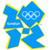 Sochi, Russia 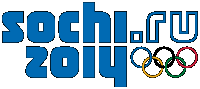 Rio de Janeiro, Brazil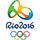 Pyeongchang, South Korea 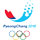 